MODÈLE DE FORMULAIRE DE RETENUE SUR LA PAIE		 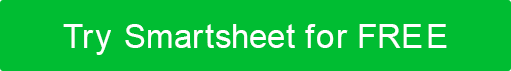 DESCRIPTION DE LA DÉDUCTIONINFOS SUPPLÉMENTAIRESAUTORISATIONJE COMPRENDS QUE CE FORMULAIRE AUTORISE LA RÉDUCTION DU SALAIRE BRUT DU MONTANT DES DÉDUCTIONS INDIQUÉES CI-DESSUS.  MON EMPLOYEUR EST AUTORISÉ À DÉDUIRE UN MONTANT DIFFÉRENT EN CAS DE CHANGEMENT DE DÉDUCTION TOUT AU LONG DE L'ANNÉE.  CE DOCUMENT AUTORISE LA LIMITATION DES DÉDUCTIONS À L'ANNÉE SUIVANTE SI UN NOUVEAU FORMULAIRE N'EST PAS SOUMIS AVANT LA FIN DE L'EXERCICE.  NOM DE L'EMPLOYÉDATE DU FORMULAIREID DE L'EMPLOYÉSSNDATE D'ENTRÉE EN VIGUEURTITRE DU POSTEDÉPARTEMENTXTYPE DESCRIPTION%QUANTITÉXTYPE DESCRIPTIONTYPE DESCRIPTION%QUANTITÉ401(k)AUTREPRÊT 401(k)AUTRESANTÉAUTREPRÊT AUX EMPLOYÉSAUTRESIGNATURE DE L'EMPLOYÉDATEREPRÉSENTANT DE LA PAIEDATEDÉMENTITous les articles, modèles ou informations fournis par Smartsheet sur le site Web sont fournis à titre de référence uniquement. Bien que nous nous efforcions de maintenir les informations à jour et correctes, nous ne faisons aucune déclaration ou garantie d'aucune sorte, expresse ou implicite, quant à l'exhaustivité, l'exactitude, la fiabilité, la pertinence ou la disponibilité en ce qui concerne le site Web ou les informations, articles, modèles ou graphiques connexes contenus sur le site Web. Toute confiance que vous accordez à ces informations est donc strictement à vos propres risques.